РЕШЕНИЕ                                                                                 КАРАР№ 186                                                                       17 апреля  2015 годаОб утверждении Положения о проверке достоверности и полноты сведений, представляемых гражданами, претендующими на замещение должностей руководителей муниципальных  учреждений Мортовского сельского поселения Елабужского муниципального района, и лицами, замещающими эти должностиВ соответствии со статьей 8 Федерального закона от 25 декабря 2008 года  «О противодействии коррупции», статьей 15 Федерального закона от 2 марта 2007 года  «О муниципальной службе в Российской Федерации», статьей 18 Кодекса Республики Татарстан о муниципальной службе, с учетом положений Постановления Правительства РФ от 13.03.2013 № 207 "Об утверждении Правил проверки достоверности и полноты сведений о доходах, об имуществе и обязательствах имущественного характера, представляемых гражданами, претендующими на замещение должностей руководителей федеральных государственных учреждений, и лицами, замещающими эти должности", Совет Мортовского сельского поселения Елабужского муниципального района  РЕШИЛ:1.  Утвердить прилагаемое Положение о проверке достоверности и полноты сведений, представляемых гражданами, претендующими на замещение должностей руководителей муниципальных  учреждений Мортовского сельского поселения Елабужского муниципального района, и лицами, замещающими эти должности.2. Настоящее решение вступает в силу с момента его обнародования.3. Контроль за исполнением настоящего решения оставляю за собой. Глава                                                                              Ф.Ф.Закиров                                                                                                        Приложение к решению Совета                                                                                     Мортовского сельского поселения                                                                                    Елабужского муниципального района                                                                        от 17 апреля 2015 года   № 186Положениео проверке достоверности и полноты сведений, представляемых гражданами, претендующими на замещение должностей руководителей муниципальных  учреждений Мортовского сельского поселения Елабужского муниципального района, и лицами, замещающими эти должности1. Настоящим Положением устанавливается порядок осуществления проверки достоверности и полноты, представляемых гражданами, претендующими на замещение должностей руководителей муниципальных учреждений и лицами, замещающими эти должности, сведений о своих доходах, об имуществе и обязательствах имущественного характера, а также о доходах, об имуществе и обязательствах имущественного характера своих супруга (супруги) и несовершеннолетних детей сведений о своих доходах, об имуществе и обязательствах имущественного характера, а также о доходах, об имуществе и обязательствах имущественного характера своих супруга (супруги) и несовершеннолетних детей (далее - проверка);2. Проверка осуществляется по решению учредителя муниципального учреждения или лица, которому такие полномочия предоставлены учредителем.3. Основанием для осуществления проверки является информация, представленная в письменном виде в установленном порядке:а) правоохранительными органами, иными государственными органами, органами местного самоуправления и их должностными лицами;б) постоянно действующими руководящими органами политических партий и зарегистрированных в соответствии с законодательством Российской Федерации иных общероссийских общественных объединений, не являющихся политическими партиями;в)  средствами массовой информации.4. Информация анонимного характера не может служить основанием для проверки.5. Проверка осуществляется в срок, не превышающий 60 дней со дня принятия решения о ее проведении. Срок проверки может быть продлен до 90 дней учредителем муниципального учреждения или лицом, которому такие полномочия предоставлены учредителем.6. При осуществлении проверки уполномоченное структурное подразделение вправе:а) проводить беседу с гражданином, претендующим на замещение должности руководителя муниципального учреждения, а также с лицом, замещающим должность руководителя муниципального учреждения;б) изучать представленные гражданином, претендующим на замещение должности руководителя муниципального учреждения, а также лицом, замещающим должность руководителя муниципального учреждения, сведения; в) получать от гражданина, претендующего на замещение должности руководителя муниципального учреждения, а также от лица, замещающего должность руководителя муниципального учреждения, пояснения по представленным им сведениям;г) направлять в установленном порядке запросы (кроме запросов в кредитные организации, налоговые органы Российской Федерации и органы, осуществляющие государственную регистрацию прав на недвижимое имущество и сделок с ним) в органы прокуратуры, следственные органы иные федеральные государственные органы, государственные органы Республики Татарстан,  территориальные органы федеральных органов государственной власти, органы местного самоуправления, на предприятия, в учреждения, организации и общественные объединения (далее - государственные органы и организации) об имеющихся у них сведениях: о доходах, об имуществе и обязательствах имущественного характера гражданина или лица, замещающего должность руководителя муниципального учреждения, его супруги (супруга) и несовершеннолетних детей; о достоверности и полноте сведений, представленных гражданином в соответствии с нормативными правовыми актами Российской Федерации; д) наводить справки у физических лиц и получать от них информацию с их согласия;е) осуществлять анализ сведений, представленных гражданином или лицом, замещающим должность руководителя муниципального учреждения в соответствии с законодательством Российской Федерации о противодействии коррупции.7. Учредитель муниципального учреждения или лицо, которому такие полномочия предоставлены учредителем, обеспечивает:а) уведомление в письменной форме лица, замещающего должность руководителя муниципального учреждения, о начале в отношении его проверки - в течение 2 рабочих дней со дня принятия решения о начале проверки;б) информирование лица, замещающего должность руководителя муниципального учреждения, в случае его обращения о том, какие представляемые им сведения, указанные в пункте 1 настоящего Положения, подлежат проверке, - в течение 7 рабочих дней со дня обращения, а при наличии уважительной причины - в срок, согласованный с указанным лицом.9. По окончании проверки учредитель муниципального учреждения или лицо, которому такие полномочия предоставлены учредителем, обязаны ознакомить лицо, замещающее должность руководителя муниципального учреждения, с результатами проверки.8. Лицо, замещающее должность руководителя муниципального учреждения, вправе:а) давать пояснения в письменной форме в ходе проверки, а также по результатам проверки;б) представлять дополнительные материалы и давать по ним пояснения в письменной форме;в) обращаться к учредителю муниципального учреждения или лицу, которому такие полномочия предоставлены учредителем с подлежащим удовлетворению ходатайством о проведении с ним беседы по вопросам, указанным в подпункте "б" пункта 7 настоящего Положения.9. По результатам проверки учредитель муниципального учреждения или лицо, которому такие полномочия предоставлены учредителем, принимают одно из следующих решений:а) назначение гражданина, претендующего на замещение должности руководителя муниципального учреждения, на должность руководителя муниципального учреждения;б) отказ гражданину, претендующему на замещение должности руководителя муниципального учреждения, в назначении на должность руководителя муниципального учреждения;в) применение к лицу, замещающему должность руководителя муниципального учреждения, мер дисциплинарной ответственности.10. При установлении в ходе проверки обстоятельств, свидетельствующих о наличии признаков преступления или административного правонарушения, материалы об этом представляются в соответствующие государственные органы.11. Подлинники справок о доходах, об имуществе и обязательствах имущественного характера, а также материалы проверки, поступившие к учредителю муниципального учреждения или лицу, которому такие полномочия предоставлены учредителем, хранятся ими в соответствии с законодательством Российской Федерации об архивном деле.СОВЕТ МОРТОВСКОГО СЕЛЬСКОГО ПОСЕЛЕНИЯ  ЕЛАБУЖСКОГО МУНИЦИПАЛЬНОГОРАЙОНАРЕСПУБЛИКИ ТАТАРСТАН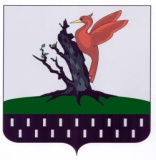 ТАТАРСТАН РЕСПУБЛИКАСЫАЛАБУГА  МУНИЦИПАЛЬРАЙОНЫ МОРТ АВЫЛ ҖИРЛЕГЕ СОВЕТЫ 